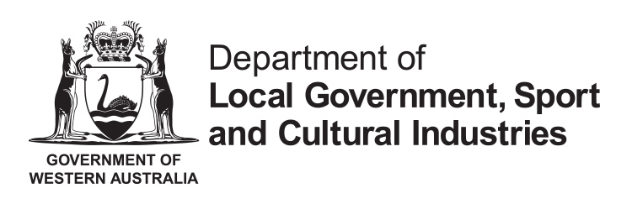 FORM 16NOTICE OF APPLICATION FOR APPROVAL OF ARRANGEMENT OR AGREEMENTLIQUOR CONTROL ACT 1988Sections 68 & 104	Please print neatly in BLOCK LETTERS with a black pen only4.	PAYMENT DETAILS An invoice with detailed payment options will be provided once the application has been received.DETAILS OF LICENCE(a)	Licence number:	(b)	Name of Licensed Premises:	(c)	Address of Licensed Premises:				Post Code: 	(d)	Name of Licensee:	(e)	Daytime contact Name:		Telephone Number: (     )		E-mail:	DETAILS OF AGREEMENT OR ARRANGEMENTApproval is sought for the licensee to enter into an agreement or arrangement as described below:-(a)	Full name of other party:		Address of other party:				Post Code 	(b)      Is the agreement or arrangement ongoing or one-off?        Ongoing        One-Off    If one-off, please specify start and end date:  __________/__________/__________    to    __________/__________/__________.If ongoing, please specify date the arrangement or agreement is to take effect: __________/__________/__________(c)	Briefly describe the nature of the agreement or arrangement:		(d)	What monetary benefits will the licensee and the other party gain from the agreement or arrangement:          _______________________________________________________________________________________3.	DECLARATIONI declare/certify that: the information contained in this form, including attachments, is true and correct.I am authorised to sign this application on behalf of the applicant entity. If the application were to be approved the licensee will;-Maintain responsibility for the conduct of the business under the licence and have total control of the management and supervision of the operation of the business conducted under the licence;Retain an exclusive right to occupy the licensed premises to the exclusion of all others;Collect and receive all proceeds from the business; andMaintain total control of the business bank account and distribution of any proceeds from the business conducted under the licence.Signature: 	Date:	  Signature: 	Date:Print name and position:	Print name and position:Signature: 	Date:	  Signature: 	Date:Print name and position:	Print name and position:It is an offence under section 159 of the Liquor Control Act 1988 to make a statement that is false or misleading.Penalty: $10,000.